ANEXA nr. 5 la metodologie – Structura de personal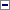 Denumire Furnizor ...................................................1.MEDICI/FARMACIŞTI/PSIHOLOGITotal medici/farmacişti/psihologi =        *aviz de practică temporară/ocazională conform reglementărilor în vigoare pentru medicii străini2.ASISTENŢI MEDICALI/ASISTENTI FARMACIETotal asistenţi medicali/farmacie =      3.ALTE CATEGORII DE PERSONALTotal alte categorii de personal =Răspundem de corectitudinea şi exactitatea datelorReprezentant legalNume şi prenume, semnăturăData întocmiriiNr. crt.Nume şi prenumeCNPContract muncăContract muncăCertificat CMR*/CFR/CMSR/CPRCertificat CMR*/CFR/CMSR/CPRAsigurare malpraxisSpecialitateaCod parafăNr. crt.Nume şi prenumeCNPNr. contractTip contractNr.Data eliberăriiValabilă până laSpecialitateaCod parafăNr. crt.Nume şi prenumeCNPContract muncăContract muncăcertificat membru OAMGMAMRcertificat membru OAMGMAMRAsigurare malpraxisSpecialitateaNr. crt.Nume şi prenumeCNPNr. contractTip contractNr.Data eliberăriiValabilă până laSpecialitateaNr. crt.Nume şi prenumeCNPContract muncăContract muncăCertificat OBBCSSR/CPRCertificat OBBCSSR/CPRAsigurare malpraxisSpecialitatea/ CalificareaNr. crt.Nume şi prenumeCNPNr. contractTip contractNr.Data eliberăriiValabilă până la